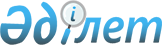 Об утверждении Правил о порядке организации деятельности учебных заведений среднего профессионального образования
					
			Утративший силу
			
			
		
					Приказ Министра образования и науки Республики Казахстан от 4 июля 2001 года N 539. Зарегистрирован в Министерстве юстиции Республики Казахстан 10 августа 2001 года N 1621. Утратил силу приказом Министра образования и науки Республики Казахстан от 10 марта 2005 года N 145.



 


Извлечение из приказа Министра 






образования и науки Республики Казахстан 






от 10 марта 2005 года N 145





      "В целях приведения нормативной правовой базы в соответствие с действующим законодательством ПРИКАЗЫВАЮ:






      1. Признать утратившими силу некоторые решения Министра образования и науки Республики Казахстан согласно прилагаемому перечню.






      2. ....... .






      3. ....... .





      Министр                                                  Б. Айтимова





Приложение              






к приказу Министра образования    






и науки Республики Казахстан    






от 10 марта 2005 года N 145    





Перечень утративших силу 






некоторых решений Министра образования и науки Республики Казахстан





      1. ...... .






      2. ...... .






      3. ...... .






      4. 




Приказ




 Министра образования и науки Республики Казахстан от 4 июля 2001 года N 539 "Об утверждении Правил о порядке организации  деятельности учебных заведений среднего профессионального образования" (зарегистрирован в Реестре государственной регистрации   нормативных правовых актов Республики Казахстан N 1621, Бюллетень нормативных правовых актов центральных исполнительных и иных государственных органов Республики Казахстан, 2001 г., N 31, ст. 486).






      5. ...... .






      6. ...... ."






_________________________________________________________



      В целях обеспечения и совершенствования деятельности учебных заведений среднего профессионального образования приказываю: 



      1. Утвердить прилагаемые Правила о порядке организации деятельности учебных заведений среднего профессионального образования. 



      2. Департаменту высшего и среднего профессионального образования (Абжаппаров А.) представить настоящий приказ в установленном порядке на государственную регистрацию в Министерство юстиции Республики Казахстан. 



      3. Областным, г.г. Астаны и Алматы управлениям (департаментам) образования довести настоящий приказ до сведения всех руководителей учебных заведений среднего профессионального образования, независимо от форм собственности и ведомственной подчиненности. 



      4. Контроль за исполнением настоящего приказа возложить на Департамент высшего и среднего профессионального образования (Абжаппаров А.) 




 



      Министр 




                                              Утверждены             

                                               приказом Министра           

                                               образования и науки 

                                               Республики Казахстан

                                               от 4 июля 2001 года N 539




                                Правила

 



                     о порядке организации деятельности 



           учебных заведений среднего профессионального образования 




 



                            1. Общие положения 




 



      1. Настоящие Правила являются типовыми для учебных заведений среднего профессионального образования: колледжей и училищ, независимо от форм собственности и ведомственной подчиненности. 



      2. Средние профессиональные учебные заведения реализуют образовательные программы среднего профессионального образования и обеспечивают подготовку и воспитание специалистов по различным направлениям трудовой деятельности. 



      3. Перед учебными заведениями среднего профессионального образования стоят следующие задачи: 



      1) подготовка квалифицированных специалистов со средним профессиональным образованием, имеющих необходимые теоретические знания и практические навыки по конкретной специальности; 



      2) постоянное совершенствование качества подготовки квалифицированных специалистов с учетом требований рынка труда и отраслей производства; 



      3) переобучение и переподготовка высвобождаемых работников и незанятого населения; 



      4) повышение квалификации работающих специалистов, имеющих среднее профессиональное образование. 



      4. Подготовка специалистов в учебных заведениях среднего профессионального образования осуществляется на базе основного общего, среднего общего и начального профессионального образования на конкурсной основе. 



      5. Учебные заведения среднего профессионального образования создаются, реорганизуются и ликвидируются в соответствии с Законом Республики Казахстан 
 Z990389_ 
 "Об образовании", Указом Президента Республики Казахстан, имеющего силу Закона 
 Z952335_ 
 "О государственном предприятии". 



      6. В соответствии с законодательством Республики Казахстан учебные заведения среднего профессионального образования имеют право на ведение образовательной деятельности с момента получения лицензии в Министерстве образования и науки Республики Казахстан и прекращают деятельность с момента отзыва или признания ее недействительной в порядке, установленном законодательством Республики Казахстан. 



      7. Каждое учебное заведение среднего профессионального образования имеет Устав, разработанный на основании действующего законодательства Республики Казахстан. (Прим.РЦПИ: см. 
 Z990389_ 
 (ст.10) 



      8. Учебное заведение среднего профессионального образования является юридическим лицом имеет обособленное имущество, печать (для государственных учебных заведений с изображением Герба Республики Казахстан) и штампы со своим наименованием на государственном языке, а также в соответствии с законодательством, счет в банке, и может быть структурным подразделением высшего учебного заведения. 




 



               2. Организация учебно-воспитательного процесса 




 



      9. В учебных заведениях среднего профессионального образования могут быть реализованы различные по срокам подготовки профессиональные образовательные программы среднего профессионального, дополнительного профессионального образования и переподготовки специалистов. 



      10. Содержание образовательных программ по конкретной специальности, нормативные сроки их освоения определяются учебными заведениями на основе соответствующего государственного общеобязательного стандарта. 



      В учебных заведениях среднего профессионального образования обучение может осуществляться в следующих формах: очное, заочное, вечернее, дистанционное обучение и экстернат. 



      Допускается сочетание различных форм получения образования. 



      11. Учебные занятия начинаются 1 сентября и заканчиваются согласно графику учебного процесса по конкретной специальности. 



      12. В учебных заведениях среднего профессионального образования устанавливаются следующие виды учебных занятий: урок, лекция, семинар, практическое занятие, лабораторная работа, контрольная работа, самостоятельная работа, консультация, практика, курсовое и дипломное проектирование (курсовая и дипломная работа). Для всех видов аудиторных занятий устанавливается продолжительность 45 минут. 



      Сроки проведения различных видов учебных занятий и профессиональной практики устанавливаются рабочими учебными планами и графиком учебного процесса. 



      13. Форма, порядок и периодичность промежуточной аттестации и текущего контроля успеваемости разрабатываются и определяются учебным заведением на основе рабочих учебных планов и программ. 



      14. Учебные группы в государственных учебных заведениях среднего профессионального образования комплектуются по специальностям 25-30 человек при дневной форме обучения, 15-20 человек при заочной форме обучения (без отрыва от производства). 



      При проведении лабораторных работ, практических и семинарских занятий, в том числе по физическому воспитанию и занятий по отдельным предметам профессионального обучения в мастерских (на полигонах, в хозяйствах), перечень которых определяется в соответствии с учебным планом, учебные группы могут делиться на подгруппы численностью не менее 12 человек. 



      Исходя из специфики учебного заведения, учебные занятия могут проводиться и с отдельными учащимися (индивидуальные занятия, индивидуально-творческие формы обучения). 



      15. В организациях среднего профессионального образования обучение ведется на государственном и русском языках, а также при необходимости и одного из иностранных языков в соответствии с общеобразовательным стандартом. 



      16. В целях совершенствования качества обучения и воспитания обучающихся, методической работы, повышения педагогического мастерства преподавателей в учебном заведении создаются органы, объединяющие преподавателей и других его работников (педагогический, методический советы, предметные или цикловые комиссии). 



      17. Организация обучения в форме экстерната осуществляется по профессиональным образовательным программам подготовки рабочих и специалистов соответствующих профессий и квалификаций, по которым учебные заведения ведут обучение. 




 



           3. Организация деятельности структурных подразделений 



         учебных заведений среднего профессионального образования 




 



      18. В целях обеспечения качественной организации учебно-воспитательного процесса в учебных заведениях среднего профессионального образования могут быть созданы подготовительные курсы, учебно-производственные мастерские, учебные хозяйства, учебные полигоны, отделения повышения квалификации и переподготовки кадров, отделения по группам специальностей, филиалы и другие структурные подразделения. 



      19. Филиал учебных заведений среднего профессионального образования является структурным подразделением учебного заведения, входит в его структуру, функционирует вне его расположения и организуется при контингенте не менее 50 учащихся: 



      1) обучение в филиале осуществляется в следующих формах: очное, заочное, вечернее и в форме экстерната по специальностям, имеющимся в учебном заведении; 



      2) руководство филиалом осуществляется директором филиала, назначаемым учредителем. 



      20. Отделение (дневное, заочное, вечернее) является структурным подразделением учебного заведения. Отделения создаются при подготовке специалистов по одной и нескольким родственным специальностям с отрывом или без отрыва от производства. 



      21. Отделения в учебных заведениях среднего профессионального образования создаются при наличии: 



      не менее 150 учащихся по одной или нескольким родственным специальностям при дневной форме обучения; 



      не менее 50 учащихся при заочной форме обучения; 



      не менее 100 учащихся при вечерней форме обучения. 



      22. Учебные производственные мастерские являются учебной и производственной базой: 



      1) обеспечивающие сочетание теоретического обучения с производственным трудом; 



      2) для получения учащимися специальностей, востребованных на рынке труда, в соответствии с учебными планами и программами; 



      3) организации выпуска продукции, изготовлению инструментов и приспособлений для мастерских, наглядных пособий и приборов для кабинетов и лабораторий, а также ремонта оборудования, машин и механизмов; 



      4) для оказания платных образовательных услуг предприятиям, организациям и населению. 



      23. Перечень, содержание и требования к выполнению квалификационных производственных работ в учебных мастерских определяются непосредственно учебным заведением по согласованию с работодателем, для которого осуществляется подготовка специалистов. 



      24. Организация профессионального обучения учебной группы в учебной мастерской осуществляется мастером производственного обучения. 



      25. Учебное хозяйство учебного заведения среднего профессионального образования, исходя из профиля, может иметь пахотные, пастбищные земли, водоемы, лесные угодья, животноводческие фермы, поголовье сельскохозяйственных животных, птиц, пчел, кроликов и др. 




 



                4. Управление учебными заведениями среднего 



                        профессионального образования 




 



      26. Непосредственное управление учебным заведением среднего профессионального образования осуществляет руководитель, назначаемый учредителем в порядке, установленном законодательством Республики Казахстан. 



      Согласно уставу учебного заведения, руководитель по согласованию с уполномоченным органом управления образованием или учредителем, назначает и освобождает от должности своих заместителей. 



      27. Учебные заведения среднего профессионального образования самостоятельны в осуществлении учебно-воспитательного процесса, подборе и расстановке кадров, научной, финансово-хозяйственной и иной деятельности в пределах, установленных законодательством Республики Казахстан. 



      28. Учебные заведения среднего профессионального образования могут участвовать в работе органов общественного самоуправления - советов директоров средних профессиональных учебных заведений, учебно-методических объединений средних профессиональных учебных заведений по группам родственных специальностей и других. 




 



               5. Финансово-хозяйственное обеспечение учебных 



              заведений среднего профессионального образования 




 



      29. Государственные учебные заведения среднего профессионального образования финансируются через государственный образовательный заказ на подготовку специалистов со средним профессиональным образованием из расчета на одного обучающегося. 



      30. Учебные заведения среднего профессионального образования по согласованию с администраторами программ, в пределах объема государственного заказа подготовки кадров, утверждают структуру управления и штатное расписание. 



      31. Государственные учебные заведения среднего профессионального образования в пределах установленного фонда оплаты определяют виды и размеры доплат, надбавок и других выплат не ниже размеров, установленных действующим законодательством. (Прим.РЦПИ: см. 
 P020041_ 
 (Прил.4) 



      32. Учебные заведения среднего профессионального образования имеют право владеть и пользоваться имуществом в порядке, определенном их уставами и законодательством Республики Казахстан. 



      33. Финансирование негосударственных учебных заведений среднего профессионального образования осуществляется за счет оказания образовательных услуг, средств учредителей и других источников, не запрещенных законодательством Республики Казахстан. (Прим.РЦПИ: см. 
 Z990389_ 
 (п.5 ст.43) 



      34. Негосударственные учебные заведения среднего профессионального образования имеют право взимать плату за образовательные услуги. 




 



       (Специалисты: Пучкова О.Я., 



                     Умбетова А.М.) 

					© 2012. РГП на ПХВ «Институт законодательства и правовой информации Республики Казахстан» Министерства юстиции Республики Казахстан
				